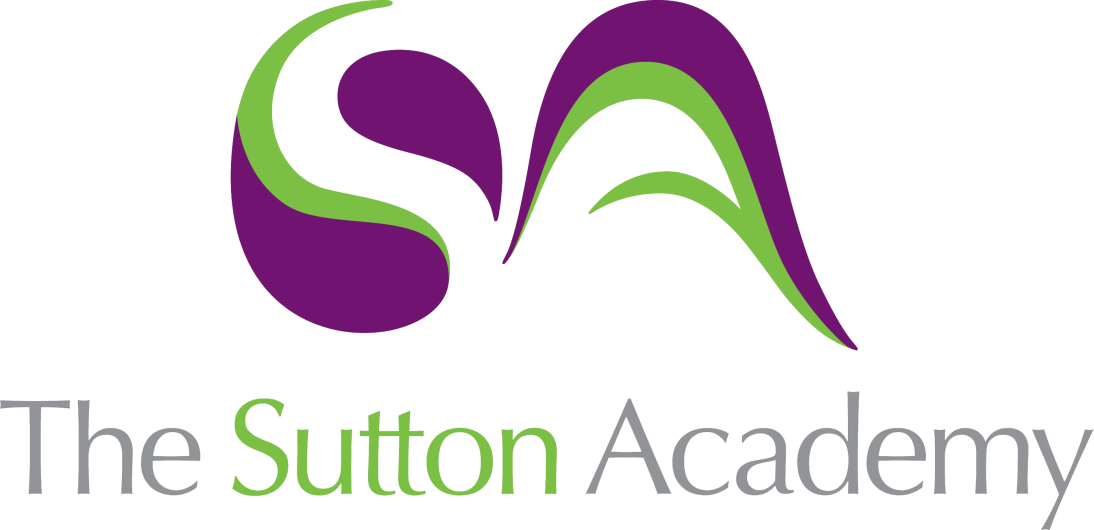 Knowledge Rich Curriculum Plan Year 11 Foundation – Geometry 2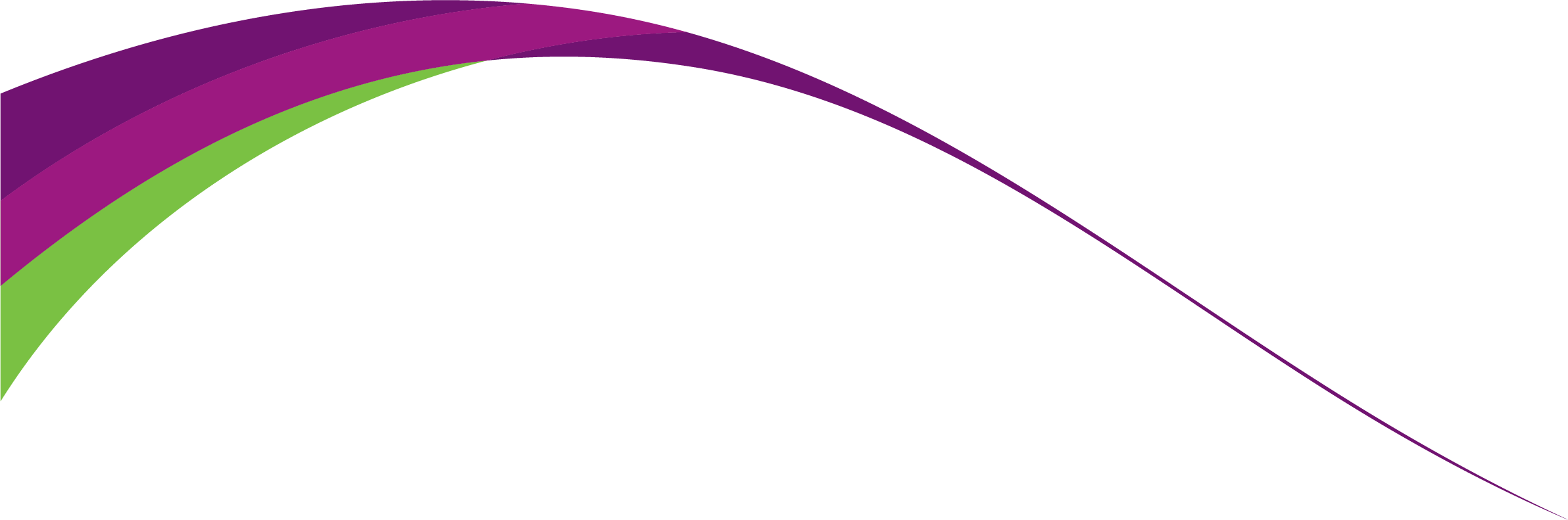 Lesson Objective Intended Knowledge:Students will know that…Tiered Vocabulary Prior Knowledge:In order to know this, students need to already know that…Assessment To learn how to calculate the area of shapes Students will know how to calculate the area of rectangles, squares, parallelograms and trianglesPerimeter – the distance around the outside of a shapeArea – the amount of space inside a 2D shapeQuadrilateral – a four-sided shapeParallelogram – a four-sided shape with two pairs of parallel opposite sides.Students should already know how to name different 2D shapesTo learn how to calculate areaStudents will know how to calculate the area of rectangles, squares, parallelograms and trianglesStudents will know how to calculate the area of compound shapes involving rectangles, squares, parallelograms and trianglesCompound – a thing that is composed of two or more separate elements; a mixture.Compound shape – a shape made up of two or more geometric shapes
Students need to know how to recognise different quadrilateralsTo learn how to calculate the area of a trapeziumStudents will know that the formula for the area of a trapezium is  
where a and b are the parallel sides and h is the height of the trapeziumStudents will know how to calculate the area of a trapeziumStudents will know how to calculate the area of compound shapes involving trapeziaStudents will know how to solve worded problems involving the area of a trapeziumStudents will know how to work backwards to find missing lengths given the area of a trapeziumTrapezium – a quadrilateral with one pair of sides parallel.Students need to know how to calculate the area of squares, rectangles, triangles and parallelogramsTo learn how to calculate circumferenceStudents will know how to calculate the circumference of a circle using the formula -  πd, giving their answer to a suitable degree of accuracyStudents will know how to use inverse operations to find the missing radius or diameter when given the circumference. Students will know how to solve problems involving circumference of circles.Circumference – the perimeter of a circlePerimeter – the distance around the outside of a shapeArc – a part of a curve, a part of the circumference of a circleRadius – a straight line from the centre to the circumference of a circle or sphereDiameter – a straight line passing from side to side through the centre of a body or figure, especially a circle or sphereStudents need to know how to identify the different parts of a circleTo learn how to calculate the circumference of semi-circles and quarter-circlesStudents will know how to calculate the arc length and perimeter of a semi-circleStudents will know how to calculate the arc length and perimeter of quarter circles or three quarters of a circleTo learn how to calculate the area of a circleStudents will know how to calculate the area of a circle using the formula πr²Students will know how to calculate the area of a circle using the formula πr², without a calculator leaving answers in terms of π.Students will know how to use inverse operations to find the missing radius or diameter when given the area. Students will know how to solve problems involving the area of circles.Students need to know how to identify the different parts of a circleTo learn how to calculate the area of semi-circles and compound shapesStudents will know how to calculate the area of semi circles, quarter circles or three-quarters of a circleStudents will know how to calculate the area of compound shapes involving circles or parts of circleTo learn how to calculate missing sides using Pythagoras' TheoremStudents will know how to find missing lengths in a right-angled triangle using Pythagoras' theoremStudents will know that to prove a triangle is right angled using Pythagoras' theorem they will substitute the values into the formula. Students will know how to solve worded problems using Pythagoras' theoremHypotenuse – the longest side in a right-angled triangle. It can always be found opposite the right angleTheorem – a statement that has been proved, or can be provedStudents will need to know how to square numbersTo learn how to solve problems using Pythagoras' TheoremStudents will know how to solve worded problems using Pythagoras' theoremStudents will know how to solve problems involving multiple right-angled triangles using Pythagoras’ theoremStudents will need to know how to find missing sides using Pythagoras’ theoremTo learn how to calculate missing sides and angles in right angled triangles using trigonometryStudents will know that 
Students will know that 
Students will know that 
Students will know how to use the formula triangles for SOHCAHTOA to find missing sides.Students will know how to calculate missing sides in right angled triangles using SOHCAHTOAStudents will know how to calculate missing angles in right angled triangles using SOHCAHTOATrigonometry –  a branch of mathematics that studies relationships between side lengths and angles of trianglesHypotenuse – the longest side in a right-angled triangle. It can always be found opposite the right angleAdjacent – next to, in maths the adjacent side in a right-angled triangle is the side that is adjacent to the angle, forming the angle with the hypotenuseOpposite – for right angled triangles the opposite is the side opposite the angle that we know or are trying to find.Students need to know how to rearrange formulae Students need to know how to substitute numbers into formulaeStudents need to know how to use a calculatorTo learn how to calculate missing sides and angles in right angled triangles using trigonometryStudents will know how to solve worded problems involving SOHCAHTOAStudents will know how to solve multi-step problems involving more than one right-angled triangle using SOHCAHTOA.Students need to know how to calculate missing sides and angles using SOHCAHTOA